Call to orderBow PTO meeting at Bow Elementary School Library on November 13th, 2018 at 7:00 pm.AttendeesBianca Contreras (President), Lori Krueger (Principal), Sarah Abberton (Secretary), Mary Holland (Vice President), Angela Hubbard (Member)Committee and Chairperson ReportsBook Fair, Chairperson Sarah AbbertonMrs. Orsmond, BES REACH teacher, has need for a Dash and Dot education kit.  PTO approved use of Scholastic Dollars from bookfair profits to buy two Dot and Dash kits.Mrs. Brewster would like to order Scholastic books to raffle off during Read Across America Week.  PTO approved to allow for purchase of books from Scholastic Dollars balance.Because of the success of the last spring and fall book fairs, Scholastic gave each BES teachers a $5 coupon for free books at the fall bookfair.  Mrs. Brewster is putting a notice in the Daily Spotlight.Craft Fair, Chairperson Mary HollandStill lots of adult volunteers needed for both the book fair and craft fair.Will order 8 cheese pizzas (double sliced) with plates for the volunteers for 5 pm and 3 cases of water.Police are set up and a bill will be sent to Bow PTO.  Roberta will have a bus driver available for the parking lot shuttle.Spirit Wear, Chairperson Bianca ContrerasBES Spirit Wear Store open Nov 1st to 11th.  It’s still open so Bianca will call and close out the order, or send a notice via Parent Square to extend.BMS needs to have an assortment of middle school items to put in their online store in order.  Sarah Abberton will attempt to connect with Shirtmasters to pick an assortment of middle school items.Movie Night, Chairperson Angela HubbardBaker Free Library is doing a free movie in December so we will move the Bow PTO movie to January.KidStuff Coupon Books, Chairperson Bianca ContrerasSold 443 KidStuff Coupon Books earning $5,537.Bianca said it was hard to correlate the online sales with paper sales in order to determine who sold three to earn a free t-shirts.  Recommended that we not advertise the free t-shirt incentive next year.  Lots of manual checking that all the sales for out of state orders are noted and ordered correctly.Charleston Wrap, Chairperson Bianca ContrerasApproximately $3,000 in profit for online sales from the BMS fundraiser and we budgeted only $2,500.  There are additional paper order form sales not included in this total yet.  Recommendation made to only offer online sales next year. Fall Social, Chairperson Bianca ContrerasOver 150 Bow and Dunbarton 5th and 6th graders attended the Halloween dance with $1,253 profit.  Recommendations of more lighting and chaperones for next year and then set a theme so that there is no confusion between whether it is a formal or Halloween costumes.Halloween PartyBianca will get the results of the pizza sales from the town Halloween party.  Recommendation to really bedazzle the table for next year.  It has been requested by Bow Recreation that the PTO offer free pizza next year.  We were not budgeted to do it this year but will investigate this option for next year’s budget.Ski and Skate Sale, Chairperson Amy WaltonAmy recommends possibly running a raffle of baskets with the sale next fall.  Donation bins could be put at BES and BMS for Halloween costumes and resell them like has been done in past years.  Consider donation bins for those who can’t drop off on Friday afternoon.  Missy Carter’s Dad came and fixed all of the ski racks that were broken.  Will give Missy’s Dad a special gift certificate as a thank you.Mother Son Event, Chairperson Cassandra MullenKruger said her old school did a Mother/Son event of a super hero themed dance.  Dances are easy cash so this may be a consideration for the scheduled event this school year.New businessColor Run, Chairperson Danielle AlbushiesDanielle Albushies would like to have a Color Run event for a BMS in early June but has requested PTO support.  The PTO would like to help with the event.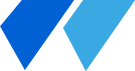 Bow Parent-Teacher OrganizationSarah Abberton, Bow PTO SecretaryDate of approval:  January 15, 2019